Ouest-France Lannion, Paimpol 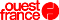 Lannion et son pays, mardi 18 octobre 2022 71 mots, p. Lannion - Paimpol_14 54Jeudi, Nadine Salou-Le Guen, conseillère départementale a remis aux 54 élèves de 6e du collège François-Marie Luzel, un kit de développement durable sous la forme d’un sac en toile. À l’intérieur, un exemplaire du Mag’ rédigé par des collégiens du département, un petit livret explicatif concernant les compétences du Département, la cartographie des conseillers départementaux par canton avec les photos de tous les binômes ainsi qu’une gourde. 